ПроектМатематика в профессии«Работники швейной промышленности»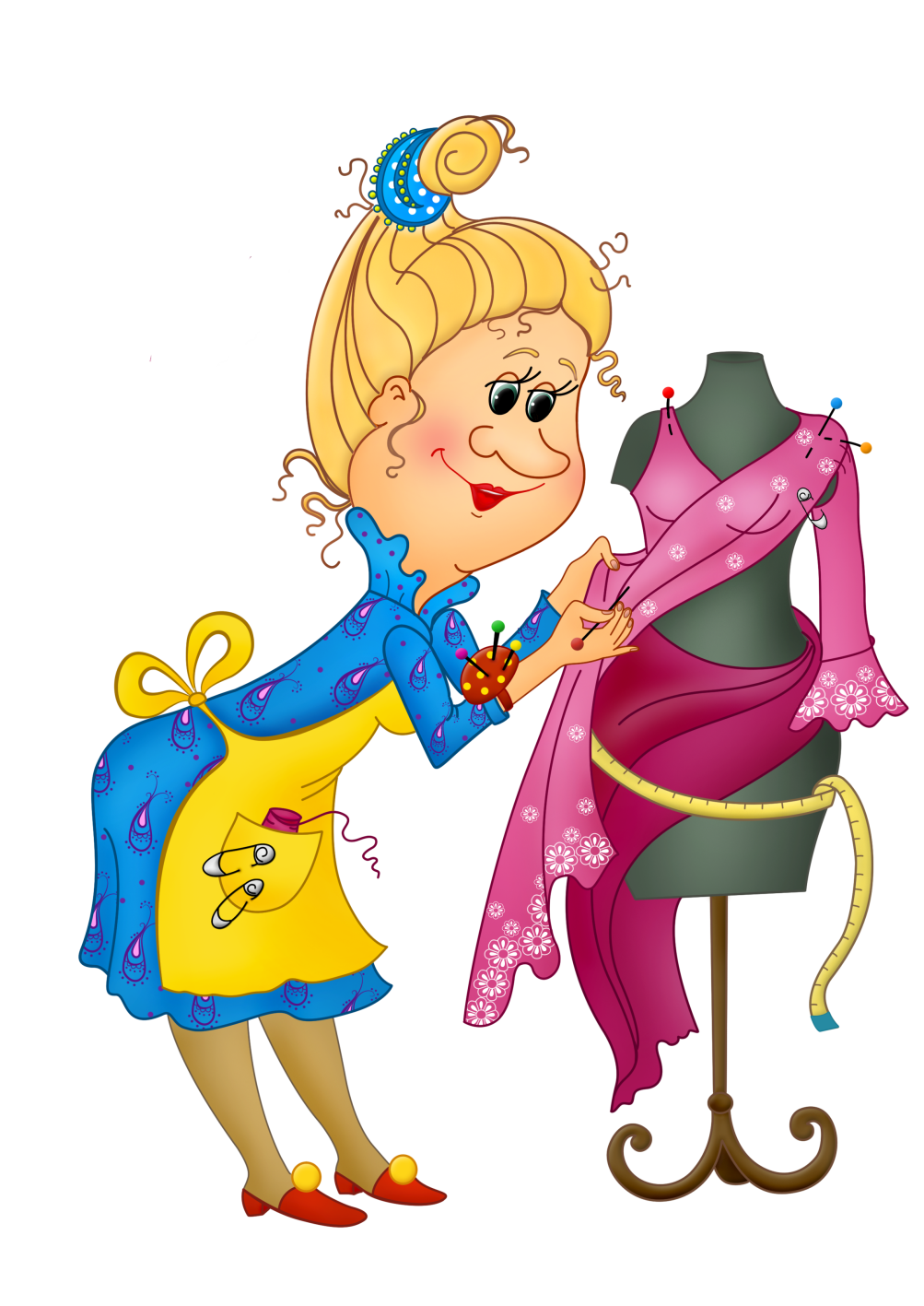 Подготовительная группа                                                                                               Подготовил:                                                                                                                                       Садунова Д.Д., воспитатель 1 кв кат.                                                                                                                                                      Никитина В.А., воспитатель высш кв кат.Ярославль, 2017г.Актуальность: Математические категории: количество, форма, время, пространство помогают детям лучше ориентироваться в вещах и ситуациях, упорядочивать и связывать их друг с другом, способствуют формированию понятий, но дети дошкольного возраста проявляют спонтанный интерес к данным категориям. Детский сад является первым звеном системы непрерывного математического образования, поэтому не случайно перед нами встает задача формирования у дошкольников развития элементарных математических представлений. Ребенок лучше всего усваивает знания в виде игры.Проблема:  Во время проведения образовательной деятельности по развитию элементарных математических представлений дети часто задают вопросы: «Зачем мы изучаем математику?» «Часто ли приходится взрослым решать в жизни математические задачи?» Поэтому необходимо рассмотреть некоторые виды деятельности взрослых и показать детям, что без знаний математики не обойтись в быту.Цель проекта: Провести исследование доказывающее, что знания математики необходимы в профессиях работников швейного производства. Задачи: Формировать представление детей о швейном мире.Формировать представления детей о содержании профессиональной деятельности модельера.Формировать представления детей о содержании профессиональной деятельности закройщика.Формировать представления детей о содержании профессиональной деятельности портного, швеи.Продолжительность: краткосрочный.Участники: воспитатели, дети и родители.Работа с родителями: Выставка рисунков «Моя будущая профессия».Итоговое мероприятие: Изготовление изделия: Лоскутная салфетка.Результаты проекта: Осмысление детьми необходимости математических знаний в профессиях работников швейного производства. Сформированность углубленных представлений детей о швейном мире,  разнообразии и взаимосвязи профессий швейного производства, об очередности и последовательности этапов создания готового изделия.ЗадачиСодержание образовательных видов деятельностиФормировать представление детей о швейном мире.- Познакомить с ассортиментом магазина (швейными принадлежностями), разнообразием специальной техники.- Формировать интерес к профессиям, связанным со швейной промышленностью.- Формировать знания о работе приемщиков заказов (время работы, время изготовления изделия, оформление квитанции и присвоение номера заказа).-  Воспитывать уважение к людям профессий швейного производства.- Чтение сказок и загадок по истории одежды. (Алябьева Е. А. Сказки о предметах и их свойствах.)- Беседа «Кто шьет одежду?»- СРИ магазин «Швейный мир»- Игра «Продукция швейных фабрик» (Алябьева Е.А., Поиграем в профессии, книга 1,17)- Д/и «Звонок в ателье» (Алябьева Е.А., Поиграем в профессии, книга 1, 8)Формировать представления детей о содержании профессиональной деятельности модельера в швейной промышленности.- Закреплять названия видов тканей и представления детей об их качественных характеристиках (цвете, фактуре, толщине, назначению).- Дать понять, показать зависимость свойств тканей со способом их назначения и употребления (из меха шьют шубы, из ситца – платье и т.п.).- Способствовать возникновению желания создавать модную одежду.- Беседа с детьми «Что такое мода?» (Алябьева Е.А. Поиграем в профессии, книга 1,12)- Рассказ воспитателя о профессии – модельер.- Рассматривание моделей одежды в журналах мод.- Игра «Моделирование свойств ткани». (О.В. Дыбина, «Из чего сделаны предметы»,113)- ОД «Как появилась одежда»- Д/и «Река времени»- Д/и «Часть и целое»- П/и «Цветные перебежки»- Аппликация «Я модельер»Формировать представления детей о содержании профессиональной деятельности закройщика.- Объяснить понятие «размер одежды».- Познакомить детей с сантиметровой лентой.- Развивать глазомер, пространственную ориентировку, воображение.- Закреплять знания о правилах безопасности при пользовании ножницами.- Беседа с детьми «Кто кроит одежду?»- Рассказ воспитателя о профессии – закройщик.- Рассказ воспитателя «Что такое размер одежды».- Игра «Мы закройщики»- Конструирование «Составь выкройку»- Создание инструкции «Как правильно пользоваться ножницами»Формировать представления детей о содержании профессиональной деятельности портного, швеи в швейной промышленности.- Учить соотносить цветовой рисунок и форму.- Закреплять знания о правилах безопасности при пользовании иглой.- Развивать память, связную речь,  ориентировку в пространстве, образное мышление, воображение, эстетический вкус.- Беседа с детьми «Кто шьет одежду?»- ЧХЛ Н. Носов «Заплатка», беседа по прочитанному.- Д/и «Подбери заплатку» - ЧХЛ Б. Заходер «Портниха»- Создание инструкции «Как правильно пользоваться иголкой».- Чтение стихотворения «Иголка и нитка» (Алябьева Е.А., «Поиграем в профессии», 30)